ПОСТАНОВЛЕНИЕ           В целях приведения в соответствие с действующим законодательством, в соответствие с частью 6.1 статьи 18 Федерального закона от 27.12.2018 № 498-ФЗ «Об ответственном обращении с животными и о внесении изменений в отдельные законодательные акты Российской Федерации», руководствуясь с Федеральным законом от 06.10.2003 № 131 – ФЗ «Об общих принципах организации местного самоуправления в Российской Федерации» ПОСТАНОВЛЯЮ:	Внести в постановление администрации муниципального района «Княжпогостский» от 19.10.2022 № 430 «Об утверждении перечня мест, на которые запрещается возвращать животных без владельцев, и перечня лиц, уполномоченных на принятие решений о возврате животных без владельцев на прежние места их обитания  на территории МО МР «Княжпогостский» следующие изменения:Приложение № 1 к постановлению администрации муниципального района «Княжпогостский» дополнить абзацами следующего содержания: - «объектов транспортной инфраструктуры (железнодорожные вокзалы и станции); - «кладбищ».        2. Настоящее постановление вступает в силу со дня его принятия и подлежит официальному опубликованию.        3. Контроль за исполнением настоящего постановления возложить на заместителя руководителя администрации муниципального района «Княжпогостский» А.И. Кузиванова.Глава МР «Княжпогостский» -руководитель администрации                                                                     А. Л. Немчинов   «Княжпогост» муниципальнöй  районса  администрация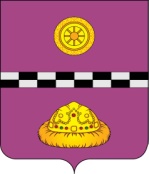  Администрация муниципального района«Княжпогостский»от 06.05.2024 г. от 06.05.2024 г. от 06.05.2024 г. от 06.05.2024 г. от 06.05.2024 г.                                                        № 213О внесении изменений в постановление администрации муниципального района «Княжпогостский» от 19.10.2022 № 430 «Об утверждении перечня мест, на которые запрещается возвращать животных без владельцев, и перечня лиц, уполномоченных на принятие решений о возврате животных без владельцев на прежние места их обитания  на территории МО МР «Княжпогостский»О внесении изменений в постановление администрации муниципального района «Княжпогостский» от 19.10.2022 № 430 «Об утверждении перечня мест, на которые запрещается возвращать животных без владельцев, и перечня лиц, уполномоченных на принятие решений о возврате животных без владельцев на прежние места их обитания  на территории МО МР «Княжпогостский»О внесении изменений в постановление администрации муниципального района «Княжпогостский» от 19.10.2022 № 430 «Об утверждении перечня мест, на которые запрещается возвращать животных без владельцев, и перечня лиц, уполномоченных на принятие решений о возврате животных без владельцев на прежние места их обитания  на территории МО МР «Княжпогостский»О внесении изменений в постановление администрации муниципального района «Княжпогостский» от 19.10.2022 № 430 «Об утверждении перечня мест, на которые запрещается возвращать животных без владельцев, и перечня лиц, уполномоченных на принятие решений о возврате животных без владельцев на прежние места их обитания  на территории МО МР «Княжпогостский»О внесении изменений в постановление администрации муниципального района «Княжпогостский» от 19.10.2022 № 430 «Об утверждении перечня мест, на которые запрещается возвращать животных без владельцев, и перечня лиц, уполномоченных на принятие решений о возврате животных без владельцев на прежние места их обитания  на территории МО МР «Княжпогостский»